Добрый день, уважаемые родители и дети!1. Игра «Один – много».
Одна ветка осины – много веток осины.
Одна ветка липы – много веток липы.
Одна ветка рябины – много веток рябины.
Одна ветка дуба – много веток дуба.
Одна ветка клёна - много веток клёна.
Одна ветка сосны – много веток сосны.2. Игра «Слова-приятели» (обогащение лексического запаса синонимами) .
Берёза – тонкая, изящная, утонченная;
стройная, гармоничная, видная, статная;
красивая, прекрасная, великолепная, видная, изящная, привлекательная, нарядная, прелестная, пригожая, роскошная, бесподобная, божественная, дивная, восхитительная, распрекрасная.
Дуб – могучий, здоровый, крепкий, мощный, здоровенный, плотный;
большой, великий, большущий, внушительный, гигантский, громадный, исполинский, внушительный;
старый, ветхий, многолетний, вековой, обветшалый, старинный.
Осина – дрожащая, трепещущая, пугливая, тревожная.
Рябина – красная, алая, багряная, багровая, румяная, пунцовая, пурпуровая.
Ель - пышная, роскошная, богатая, шикарная, нарядная, великолепная, элегантная.
Сосна – одинокая, обособленная, отделённая, единственная.

3.Игра «Какое слово не подходит? » (Дифференциация однокоренных слов)
Рябина, рябиновый, рябчик, рябинка.
Ель, еловый, ежовый, ельник.
Берёза, берёзка, берёзовый, бери.
Дуб, дубок, дымок, дубовый.
Кедр, кедровка, крем, кедровый.
Молодцы! Новые игры и испытания (логопедические задания)в "Волшебном лесу"  еще впереди! До новых встреч!Учитель - логопед Римма Валерьевна Березовская.Продолжаем  играть.В "Волшебном  лесу " нас встречает Лесовичок и предлагает дидактические игры по развитию речи. 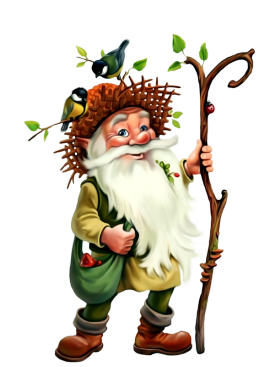 